...УДИВИТЕЛЬНЫЙ МИР КАВКАЗА...Ж/Д...19.06-25.06.2021Владикавказ - Кармадон - Город Мёртвых - Крепость Дзивгис - Тропа ЧудесРокский тоннель - Зарамагское озеро - Древний Нар - Цхинвал - МагасГрозный - Аргунское ущелье - Башни Эгикала - Вовнушки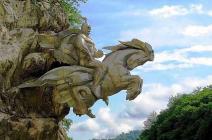 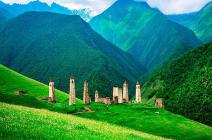 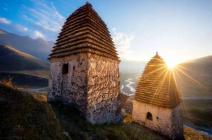 КАВКАЗ наполнен удивительными местами и невероятной теплотой южного гостеприимства. Если вы желаете ближе познакомиться с разнообразием культур этого региона, то наш экскурсионный тур именно то, что вам необходимо. В этом путешествии вы посетите удивительные уголки Кавказа — Республику Северную Осетию (Аланию), Южную Осетию, Чеченскую Республику, сказочную горную Ингушетию, ближе узнаете жизнь и быт народов, населяющих эти республики, их историю и культуру. В пути вы ознакомитесь с историческими и архитектурными памятниками, воспетыми в легендах и преданиях, побываете в ущельях, запрятанных в глубине гор, с цветущими альпийскими лугами, рассмотрите мощные Кавказские хребты с заснеженными вершинами и фантастические горные пейзажи. Впечатлений хватит на весь год. 1 день19.06 - Заблаговременное прибытие на ЖД вокзал Краснодар-1, самостоятельная посадка в поезд по имеющимся билетам. До посадки за 2-3 часа связаться с руководителем группы, для уточнения информации о встрече (у какого вагона сбор группы по прибытию во Владикавказ). Отправление поезда №678 (Новороссийск - Владикавказ) из Краснодара в 20:08 (возможно присоединение к группе по пути следования поезда из городов: Новороссийск, Крымск, Абинск, Ильская, Северская, Тихорецк, Кропоткин (Кавказская), Армавир, Невинномысск,  МинВоды).2 деньПрибытие поезда во Владикавказ 20.06 в 08.32. Встреча с гидом на ж/д вокзале. Посадка в автобус. Экскурсия «История, застывшая в камне» с посещением трёх знаменитых и не менее загадочных ущелий Северной Осетии: Кармадонское ущелье (Геналдонское), Даргавское ущелье (Гизельдонское), Куртатинское ущелье. В этих ущельях сосредоточено столько красот, что впечатлений хватит на целый год. Тут и фантастические горные пейзажи с неприступными скалами и изумрудной зеленью, и стремительные горные потоки, катящиеся по камням, и бездонное небо с парящими птицами, которого нет больше нигде. Экскурсионная программа дня: Кармадонское ущелье - памятник природы, знаменито своими целебными геотермальными и минеральными источниками и памятным местом - Ледником Колка (его длина 8,5 км), который 18 лет назад, со скоростью 200 км в час стёр с лица земли курортный посёлок Кармадон и стал причиной гибели съемочной группы известного режиссёра и актёра Сергея Бодрова. Даргавский некрополь, знаменитый «Город мертвых» в Гизельдонском ущелье – уникальный памятник истории, которому уже более 700 лет и на его улицах не осмелятся появляться после захода солнца даже самые отважные джигиты.  Он состоит из 95 каменных сооружений, напоминающих маленькие домики с черными черепичными крышами. Таинственное, мистическое, овеянное древними преданиями и легендами место. Трудно передать все те эмоции, которые охватывают, когда ты ходишь по узким переулкам «Города мёртвых» и в крохотные «окна» склепов видишь черепа, кости и мумии тех, кто был похоронен здесь много веков назад - в период Золотой Орды и позже. Рядом с некрополем, ярким примером осетинского каменного зодчества -   высится сторожевая башня Аликовых, которая контролировала подступы к Даргавсу со стороны ущелья. Строительство подобных башен могли себе позволить только самые обеспеченные фамилии. Обед в кафе национальной кухни (500 руб./чел. по желанию).  Куртатинское ущелье – колыбель осетинского народа. В ходе экскурсии вы увидите: оборонительную башню Курта и Тага (от имени двух братьев), которая охраняла вход в ущелье от врагов и настолько органично слилась с диким горным пейзажем, что сразу покоряет своим видом любого путника здешних мест. При въезде в поселок Верхний Фиагдон остановка у необычного памятника - «Скорбящий конь». Идея памятника основана на древней осетинской традиции. Внешний осмотр Аланского Свято-Успенского мужского монастыря. Это самый высокогорный в России (2000 м над уровнем моря), новодел, возведен в византийском стиле. Архитектурный комплекс Цмити (основан в XIV веке) - хорошо сохранившееся древнейшее поселение горцев, «музей под открытым небом», в древние времена здесь проходили торговые вьючные тропы, связывающие Предкавказье с Грузией. Об этом свидетельствуют памятники материальной культуры, сохранившиеся до наших дней: жилища, башни, склепы, культовые сооружения, надгробия-цирты. Экскурсия в селение Дзивгис, где находится Дзивгисская наскальная пещерная крепость – одно из самых мощных фортификационных комплексов на территории Кавказа. Состоит из 6 башен с бойницами, пристроенных на разной высоте к входам в естественные пещеры. Возраст крепости – 700 лет. Также в Дзигвисе достойны внимания средневековые склепы, ритуальные столбы и святилище. А основной сокровищницей этого комплекса является — великая святыня Уастырджи дзуар. Собор святого Георгия XIV–XVI веков – символ объединения языческих верований осетин и христианства. Экскурсия по Кадаргаванскому каньону - “Тропа чудес”- уникальный памятник природы, глубокая узкая расщелина в скале, промытая рекой Фиагдон, которая на самом дне бурлит и пенится. А над рекой зависли застрявшие в щели громадные каменные валуны. Завораживающее зрелище, причудливое творение природы. Здесь вы увидите символический памятник дружбы осетинского народа —«Меч кровников». Возвращение во Владикавказ. Свободное время для прогулок по городу. Рекомендуем обязательно побаловать себя блюдами национальной осетинской кухни.3 деньНовинка! Ранний завтрак. Выезд на экскурсию в Южную Осетию «Очарование Закавказской Алании». Путь из Владикавказа в Цхинвал проходит по Транскавказской автомагистрали (ТрансКАМ) – это завораживающие по своей красоте виды гор, божественная природа и богатейшая культура предков. Самый высокий участок дороги - Рокский тоннель - расположен на высоте 2,5 километра над уровнем моря. Экскурсионная программа: Алагирское ущелье – «окно в Закавказье», остановка возле святилище воинственного Уастырджи Ныхаса - древнее осетинское божество, которое можно сравнить с Георгием Победоносцем. Уастырджи является защитником и покровителем воинов, слабых и обездоленных. Монумент выглядит величественно и своеобразно, он как бы выпрыгивает из скалы и парит над землёй. Зарамагская плотина (ГЭС) – красивое рукотворное голубое озеро на реке Ардон. Уникальный природный ландшафт. Огромное зеркало воды отражает вершины гор, воздух кристально чист и свеж. Святилище Мыкалгабырта - персонаж нартского эпоса и осетинской мифологии, божество плодородия. К Мыгалгабырта обращались с просьбой послать богатый урожай хлебов, увеличить стада и избавить людей от бед и болезней. Древнее поселение Нар – хранит многие памятники древности, среди которых руины сторожевой башни, родовые башни, и некоторые фрагменты Георгиевского монастыря. А ещё село Нар является родиной поэта, драматурга, основоположника осетинской художественной литературы - Коста Хетагурова. На трассе ТрансКАМ, соединяющей Северную и Южную Осетию, находится высокогорный тоннель (2000 м над уровнем моря), строительство которого заняло несколько десятилетий. Его название — Рокский. Длина сооружения - 3,7 км проходит через гору Сохс. Это единственная круглогодичная дорога, связывающая напрямую Россию и Южную Осетию. Последний населенный пункт южной части ТрансКАМа – село Рук. Фамильные башни, сакли, склепы и молельни придают селу неповторимый вид и запоминаются туристами надолго. Среди фамильных башен хорошо известны: башня Плиевых (высота 12,6 м) и башня Томаевых (высота 10, 5 м) - XIV по XVIII века. Старинный, древнейший город Цхинвал (262 год н.э.) – столица Республики Южная Осетия, богат на древние памятники архитектуры: различные живописные церквушки и храмы, ведь недаром Цхинвал называли «город 37 храмов». Это самый настоящий город-крепость, основанный иранским царем. Слово старейшины по сей день – закон. Даже Ленина со Сталиным осетины не трогают, чтобы не обидеть предков, которые уважали эту власть. Город простой, по-деревенски бесхитростный, не богатый, но и не жадный и открытый для гостей. Край славится своими мастерами по дереву. Самые самобытные местные изделия – это чаши для пива. Чаша вырубается из цельного куска дерева. Чаще всего ручки делаются в виде бараньих голов. Обед в кафе, национальные блюда (по желанию за доп. плату). Блюда местной кухни очень вкусны: чурек (лепешки из кукурузной муки с сыром), дзыкка опять же с сыром, суп из сушенного кизила с чесноком. Ну и конечно, что за осетинский стол без трех пирогов – символов солнца, земли и воды. Возвращение во Владикавказ.4 деньРанний завтрак. 08:30 Выезд на экскурсию в Грозный и Аргунское ущелье «По следам вайнахских горцев». На маршрут с собой берём перекус - сухой паек!  Экскурсия в одно из красивейших и крупнейших ущелий Северного Кавказа. Именно здесь сегодня возводят ультрасовременный горнолыжный курорт Ведучи. Бурная река Аргун, берущая свое начало в Грузии из ледников на северных склонах Большого Кавказского хребта, образовала ущелье протяженностью более 120 километров. Это был древний, исторически сложившийся торговый путь между Европой и Азией. Аргунское ущелье интересно живописными пейзажами, сторожевыми сооружениями и древними склепами. Экскурсионная программа: Чанты-Аргунский родник «Место свиданий» – гидрологический памятник природы. Вода в роднике очень вкусная и холодная. Над родником, на каменной стене - оформлена красивая «картинка» из чеченской жизни. Шатойская сигнальная башня – несла службу по охране земель от набегов кочевников. При приближении опасности днем в ней зажигали костер, и подбрасывали сырые ветки, чтобы пустить густой дым. Ночью - хватало и самого костра. Таким образом, сигнал об опасности доходил до самых отдаленных районов Чечни всего лишь за один-два часа. Нихалойские водопады - зрелищный каскад из 12 водопадов посреди леса и скалистых гор. Высота самого большого водного потока – 32 м. К вершинам водопадов ведут лестницы и мостики. Сверху можно полюбоваться живописными видами Аргунского ущелья. Ушкалойские сторожевые башни – близнецы - памятник архитектуры XI-XII в. Башни служили своеобразной "таможней" для контроля людей и грузов на проходившей вдоль Аргуна дороге. Также, по преданию, в них заседал Совет мудрецов, куда обращались ищущие правды и справедливости горцы из всех этнических обществ. У обеих башен по три стены, а четвертой стеной служит сама скала. Средневековый замок Пхакоч - расположен в удивительно красивом месте, в селении Итум-Кале. Он был до недавнего времени разрушен, но в 2001 году восстановлены несколько башен, водяная мельница, а в одной из башен замка открыт Краеведческий музей им. Х.А. Исаева.  Здесь выставлены старинное оружие, утварь, предметы быта, орудия труда, которым более ста лет. Возвращение в г. Грозный. Обед в кафе, национальные блюда (по желанию за доп. плату). Экскурсия «Грозный. От истории к будущему». Знакомство с основными достопримечательностями столицы Чеченской республики: Мемориальный комплекс «Аллея славы» - один из самых грандиозных в России памятников, посвященных ратным подвигам. По своим масштабам занимает третье место после мемориалов на Мамаевом кургане и на Поклонной горе. Далее вы увидите: Сквер журналистов, проспект Путина, бульвар им. Махмуда Эсамбаева, набережная реки Сунжа. Мечеть «Сердце Чечни» - двери в духовный мир чеченского народа. Это самая большая и роскошная мечеть в Европе, построенная в османском стиле, под огромным куполом сияет самая большая люстра из кристаллов Swarovski, богатая внутренняя отделка. А вокруг мечети раскинулся большой парк с каскадами фонтанов. Прогулка по Цветочному парку, который является одним из наиболее популярных мест в Грозном. Храм во имя Архангела Михаила - покровителя всех воинов, единственный православный храм в городе. «Грозный Сити» - подъём на смотровую площадку одного из небоскрёбов (32-ой этаж здания бизнес-центра), откуда с высоты птичьего полёта открывается великолепная панорама города. Посещение сувенирных лавок и магазинов. Свободное время. Возвращение во Владикавказ.5 деньРанний завтрак. Экскурсия в Ингушетию «В страну древних городов и средневековых башен». По пути обзорная экскурсия по г. Магас. Несмотря на молодость, административный центр Ингушетии носит древнее имя: он назван в честь столицы государства Алания, где две тысячи лет назад жили аланы — предки ингушей, осетин, карачаевцев и балкарцев. Жемчужиной Ингушетии по праву является Джейрахское ущелье. Это необычайные по красоте горные пейзажи, минеральные источники, чистейшие воды горных рек. И над всем этим возвышается Кавказский хребет с его вечными снегами. Это, по сути, музей под открытым небом. Здесь находятся 92 исторических памятника. В том числе уникальные по архитектуре знаменитые ингушские боевые башни.  Чаще всего их строили на вершинах скал. Это связанно с тем, что башни использовались не только как оборонительные или жилые сооружения, но и как сигнальные вышки. По пути следования вы увидите Башенный комплекс средневековья – Эрзи (XII–XVII), который состоит из 8 боевых и 47 жилых башен, опоясанных каменными оборонительными стенами. Боевые башни высотой до 30 метров. Замково-башенный комплекс Эрзи принадлежал 18 фамилиям. Сейчас люди, живущие в селениях, в свободное время занимаются восстановлением своих фамильных башен. Остановка на горном перевале (2100 м) откуда открывается великолепный вид на заснеженные вершины г. Казбека, долину р.Ассы (природная котловина) и Джейрахское ущелье. Экскурсия в Древний город Эгикал (XVII?XVIII в.) — один из крупнейших башенных комплексов в горной Ингушетии – её сердце. Он имел стратегическое значение, так как являлся крупным экономическим и торговым центром. Здесь пересекались дороги в Чечню и Грузию. Сотни построек некогда могущественного селения рассыпаны по южному склону горы Цей-Лоам (переводится как «трон повелителя»), которая является священной в Ингушетии. В окрестностях Эгикала находятся древние мегалитические строения, датируемые II тысячелетием до н.э. На стенах башен Эгикала просматриваются многочисленные петроглифы, тамги и рисунки краской. Каждый род имел свое фамильное кладбище. Отсюда — огромное количество святилищ и склепов. Точно известно, что в эпоху позднего Средневековья Эгикал был культурным, политическим и экономическим центром горной Ингушетии. Селение славилось потомственными ремесленниками — оружейниками, кузнецами, гончарами, ювелирами, а также отважными воинами и знатоками народной медицины. Эгикал сегодня — необитаемый башенный комплекс, законсервированный древний город, по некоторым улочкам которого даже сейчас можно проехать на легковой машине. Экскурсия в Замковый комплекс «Вовнушки» (XVII-XVIII в.) - величественный башенный комплекс переводится как «место боевых башен». Комплекс состоит из двух отдельных неприступных замков, которые в древности соединялись подвесным мостиком. Башни построены на вершинах скальных утесов и являются предметом особой гордости ингушей. Трудно представить, какие усилия были приложены строителями- ингушами, чтобы создать комплекс в столь сложном для возведения месте. В 2008 году Вовнушки стали финалистом конкурса «7 чудес России», как одна из самых удивительных рукотворных достопримечательностей страны. Возвращение в гостиницу. Свободное время.6 деньЗавтрак. Свободное время. 11.30 – освобождение номеров. 12.00 – трансфер на ж/д вокзал г. Владикавказ. Посадка в поезд.  Отправление поезда №677 (Владикавказ - Новороссийск) из Владикавказа в 13:34. Прибытие в Краснодар 25.06 в 03.18.Стоимость  тура  на человекаОтель «КАДГАРОН» - расположен в центре города, рядом с ж/д вокзалом. Это дает возможность гостям отеля за короткое время добраться до любого района города. Отель «Кадгарон» имеет свой неповторимый стиль, отличный от других гостиниц Владикавказа, сочетающий в себе «изящную простоту» и модную современность. Из окна номера гостиницы открываются виды на историческую часть Владикавказа и на белоснежные вершины гор. Городской парк и набережная реки Терек находятся в 15 минутах ходьбы. Размещение: Стандарт: хорошие, уютные 1-но, 2-х местные номера со всеми удобствами. В номере – стандартный набор мебели, душ, санузел, ТВ, доступ к Wi-Fi. Завтраки в отеле – «Комплекс». Детям до 12 лет на основное место предоставляется скидка – 5 %При бронировании тура необходимо приложить копию 1-ой страницы российского паспорта на каждого туриста.Въезд в Республику Южная Осетия осуществляется гражданами РФ по российскому паспорту. Если ребёнок едет без родителей (с третьими лицами), нужно иметь разрешение от одного из родителей/опекунов, заверенное нотариусом. Если присутствует хотя бы один из родителей, никаких согласий не надо (если только второй родитель не делал запрета на выезд).Внимание! Посещение пограничной зоны Джейрахского ущелья в Ингушетии осуществляется только по российским паспортам.В стоимость входит:Транспортное обслуживание по программе тура осуществляется на микроавтобусе, проживание согласно выбранной категории, питание по программе тура (4 завтрака - "Комплекс"), экскурсионное обслуживание,  страховка НС.Дополнительно оплачивается:Подъем на смотровую площадку «Грозный - Сити»  - 100 руб.«Тропа Чудес» в Куртатинском ущелье – 100 руб./чел.Экологический сбор в Джейрахском ущелье - 100 руб./чел.Ж/Д билеты: Краснодар – Владикавказ – Краснодар (туда / обратно)Сидячие – 1600 руб./чел.Плацкарт – 3 000 руб./чел.Купе – 5 200 руб./чел. (нижнее), 3 700 руб./чел. (верхнее)Внимание! Стоимость билетов может измениться, учитывайте это при составлении бюджета на поездку!РазмещениеСтандарт 2-х местныйСтандарт 1-но местный Отель "КАДГАРОН"14 70017 700